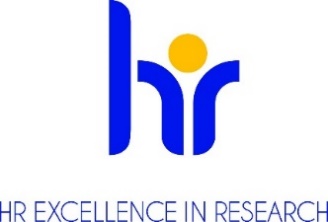 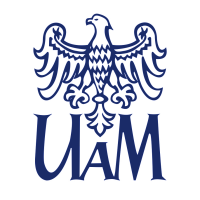 UNIWERSYTET IM. ADAMA MICKIEWICZA W POZNANIUOGŁASZAKONKURSna stanowisko ADIUNKT BADAWCZY (POST-DOC)
na Wydziale FIZYKIumowa numer 2022/WK/13Podstawowe informacjeDyscyplina naukowa (research field): FizykaWymiar czasu pracy (job status) (hours per week) i liczba godzin pracy w tygodniu w zadaniowym systemie czasu pracy: Pełny etat, 40 godzin/tydzień w zadaniowym systemie czasu pracy.Podstawa nawiązania stosunku pracy i  przewidywany czas zatrudnienia (type of contract): umowa o pracę na czas na czas określony: 3,5 roku (maksymalnie 42 miesiące).Przewidywany termin rozpoczęcia pracy (envisaged job starting date): 01.06.2023.Wynagrodzenie:Brutto plus koszt pracodawcy:  120 000 zł/rok.Miejsce wykonywania pracy (work location):Wydział Fizyki UAM, ul. Uniwersytetu Poznańskiego 2, 61-614 Poznań.Termin, forma i miejsce złożenia aplikacji: (application deadline and how to apply)Zgłoszenia należy wysyłać na adres mkozak@amu.edu.pl do 1.05.2023. W zgłoszeniu należy podać numer referencyjny konkursu.Wymagane dokumenty (required documents)Zgłoszenie kandydata do konkursu (email);Curriculum Vitae (maksymalnie 5 stron A4); Dyplomy lub zaświadczenia wydane przez uczelnie potwierdzające wykształcenie 
i posiadane stopnie lub tytuł naukowy (w przypadku stopni naukowych uzyskanych zagranicą - dokumenty muszą spełniać kryteria równoważności określone w art. 328 ustawy z dnia 20 lipca 2018 roku Prawo o szkolnictwie wyższym i nauce (Dz.U. z 2022 r. poz. 574 z późn. zmianami); kandydaci nieposiadający jeszcze stopnia doktora mogą aplikować pod warunkiem, że go uzyskają do dnia podpisania umowy o pracę.Informacja o osiągnięciach badawczych (lista publikacji i konferencji), dydaktycznych i organizacyjnych;Dwa listy referencyjne (nie starsze niż 3 miesiące);Zgoda na przetwarzanie danych osobowych następującej treści: Zgodnie z art. 6 ust.1 lit a ogólnego rozporządzenia o ochronie danych osobowych z dnia 27 kwietnia 2016 r. (Dz. U. UE L 119/1 z dnia 4 maja 2016 r.) wyrażam zgodę na przetwarzania danych osobowych innych niż: imię, (imiona) i nazwisko; imiona rodziców; data urodzenia; miejsce zamieszkania (adres do korespondencji); wykształcenie; przebieg dotychczasowego zatrudnienia, zawartych w mojej ofercie pracy dla potrzeb aktualnej rekrutacji.";Warunki konkursu określone przez komisję konkursową Określenie kwalifikacji: (researcher profile) zgodnie z wytycznymi EuraxessR 2 naukowiec ze stopniem doktora (określenie poziomu kwalifikacji i doświadczenia zawodowego wg wytycznych Euraxess https://euraxess.ec.europa.eu/europe/career-development/training-researchers/research-profiles-descriptors)Opis oferty pracy (offer description)Oferta pracy dotyczy stanowiska podoktorskiego w Centrum Doskonałości XFEL (CD XFEL UAM) na Wydziale Fizyki Uniwersytetu im. Adama Mickiewicza w Poznaniu (Polska). CD XFEL UAM powstał jako jednostka specjalizująca się w nauczaniu przyszłych użytkowników XFEL zainteresowanych wykorzystaniem techniki SAXS w biologii strukturalnej lub badaniach materiałowych.Interdyscyplinarne badania prowadzone z wykorzystaniem XFEL mają ogromne znaczenie w badaniach podstawowych i przekładają się na rozwój nowych technologii wychodzących naprzeciw społecznym wyzwaniom, m.in. w medycynie, farmakologii, chemii, materiałoznawstwie, nanotechnologii, energetyce i elektronice. Projekt opiera się na idei dzielenia się wiedzą przez doświadczonych użytkowników XFEL i źródeł synchrotronowych z innymi naukowcami i przygotowania ich do korzystania z tego nowoczesnego narzędzia badawczego.W związku z tym pracownik naukowy (postdoc) będzie odpowiedzialny za:Prowadzenie badań SAXS przy użyciu laboratoryjnego  systemu SAXS z użytkownikami oraz pomoc im w przygotowaniu wstępnych danych do eksperymentów proponowanych przez nich w XFEL.Udział jako wykładowca w kursach SAXS/XFEL.Udział jako wykładowca w cyklu wykładów on-line XFEL dla doktorantów.Udział w eksperymentach w European XFEL (Hamburg, Niemcy).Raportowanie postępów badań, przygotowywanie publikacji, publiczne prezentowanie wyników.Współpraca z partnerami projektu, w tym także krótkoterminowe eksperymenty w XFEL i europejskich synchrotronach.Wymagania i kwalifikacje (requirments and qualifications)Do konkursu mogą przystąpić osoby, spełniające wymogi określone w art. 113 ustawy z dnia 
20 lipca 2018 roku Prawo o szkolnictwie wyższym i nauce (Dz. U. z 2022 poz. 574 z późn. zmianami) oraz spełniające następujące wymagania:Stopień doktora nauk fizycznych, biofizyki, nauk chemicznych lub pokrewnych.Udokumentowane doświadczenie w pisaniu publikacji naukowych.Doświadczenie w Experience badaniach z wykorzystaniem XFEL lub badaniach SAXS z wykorzystaniem proieniowania synchrotronowego lub źródeł laboratoryjnych.Wymagania językowe (required languages)Język:	angielskipoziom: płynny lub ojczystyWymagane doświadczenie badawcze, badawczo-dydaktyczne lub dydaktyczne (required research experience)Doświadczenie w pracy w zakresie biologii strukturalnej lub materiałowej z wykorzystaniem SAXS lub XFEL.Samodzielność w pracy laboratoryjnej, umiejętność pracy w zespole projektowym, dobra organizacja pracy.Dyspozycyjność: w ramach projektu przewidziane są badania w XFEL i synchrotronach europejskich, Doświadczenie w przygotowywaniu  publikacji naukowych i prezentacji konferencyjnych.Dobra znajomość oprogramowania do obróbki danych typu: Mathematica lub Matlab (ew. LabView), OriginLab, CorelDraw lub ATSAS.Benefity (benefits)premie finansowe za publikacje (IDUB)atmosfera szacunku i współpracywspieranie pracowników z niepełnosprawnościamielastyczny czas pracydofinansowanie nauki językówdofinansowanie szkoleń i kursówdodatkowe dni wolne na kształcenieubezpieczenia na życieprogram emerytalnyfundusz oszczędnościowo – inwestycyjnypreferencyjne pożyczkidodatkowe świadczenia socjalnedofinansowanie wypoczynkudofinansowanie wakacji dzieci„13” pensjaKryteria kwalifikacyjne (eligibility criteria) Zgodność profilu naukowego kandydata z ogłoszeniem.Liczba, poziom naukowy i zgodność tematyczna publikacji naukowych kandydataLiczba, poziom naukowy i zgodność tematyczna prezentacji naukowych kandydataOcena na dyplomie.Odbyte staże i udział w projektach badawczych.Przebieg procesu wyboru (selection process) Rozpoczęcie prac komisji konkursowej nie później niż 14 dni po upływie daty złożenia dokumentów.Ocena formalna złożonych wniosków.  W przypadku braku wymaganych dokumentów, wezwanie do uzupełnienia dokumentacji lub dostarczenia dodatkowych dokumentów.Wyłonienie kandydatów do etapu rozmów.Rozmowa z kandydatami spełniającymi wymogi formalne.Ogłoszenie wyników przez przewodniczącego komisji konkursowej oraz poinformowanie kandydatów o rozstrzygnięciu. Informacja zwierać będzie uzasadnienie oraz wskazanie mocnych i słabych stron kandydatów. Wraz z informacją kandydatom odesłane zostaną również złożone dokumenty.Perspektywy rozwoju zawodowego- pomoc w tworzeniu własnego rozpoznawalnego profilu naukowego poprzez publikację w renomowanych czasopismach naukowych- pomoc w przygotowaniu własnych aplikacji grantowych w projektach krajowych i zagranicznych - udział w badaniach w europejskich ośrodkach synchrotronowych- współpraca z renomowanymi ośrodkami badawczymi.Klauzula informacyjna RODO :Zgodnie z art. 13 ogólnego rozporządzenia o ochronie danych osobowych z dnia 27 kwietnia 2016 r. (Dz. Urz. UE L 119 z 04.05.2016) informujemy, że:Administratorem Pani/Pana danych osobowych jest Uniwersytet im. Adama Mickiewicza  w Poznaniu 
z siedzibą: ul. Henryka Wieniawskiego 1, 61 - 712 Poznań.Administrator danych osobowych wyznaczył Inspektora Ochrony Danych nadzorującego prawidłowość przetwarzania danych osobowych, z którym można skontaktować się za pośrednictwem adresu 
e-mail: iod@amu.edu.pl.Celem przetwarzania Pani/ Pana danych osobowych jest realizacja procesu rekrutacji na wskazane stanowisko pracy.Podstawę prawną do przetwarzania Pani/Pana danych osobowych stanowi Art. 6 ust. 1 lit. a ogólnego rozporządzenia o ochronie danych osobowych z dnia 27 kwietnia 2016 r. oraz  Kodeks Pracy z dnia 
26 czerwca 1974 r. (Dz.U. z 1998r. N21, poz.94 z późn. zm.).Pani/Pana dane osobowe przechowywane będą przez okres 6 miesięcy od zakończenia procesu rekrutacji.Pani/Pana dane osobowe nie będą udostępniane innym podmiotom, za wyjątkiem podmiotów upoważnionych na podstawie przepisów prawa. Dostęp do Pani/Pana danych będą posiadać osoby upoważnione przez Administratora do ich przetwarzania w ramach wykonywania swoich obowiązków służbowych.Posiada Pani/Pan prawo dostępu do treści swoich danych oraz z zastrzeżeniem przepisów prawa, prawo do ich sprostowania, usunięcia, ograniczenia przetwarzania, prawo do przenoszenia danych, prawo do wniesienia sprzeciwu wobec przetwarzania, prawo do cofnięcia zgody w dowolnym momencie.Ma Pani/Pan prawo do wniesienia skargi do organu nadzorczego – Prezesa Urzędu Ochrony Danych Osobowych, ul. Stawki 2, 00 – 193 Warszawa.Podanie danych osobowych jest obligatoryjne w oparciu o przepisy prawa, w pozostałym zakresie jest dobrowolne.Pani/ Pana dane osobowe nie będą przetwarzane w sposób zautomatyzowany i nie będą poddawane profilowaniu.